CONSENSO INFORMATO ALL’ESECUZIONE DI UNA BIOPSIA DELLA MAMMELLA CON GUIDA STEREOTASSICA o GUIDA ECOGRAFICACHE COSA È?Una procedura diagnostica che prevede l’introduzione, dopo aver praticato anestesia locale, di un ago nella mammella al fine di prelevare un frustolo di tessuto che verrà poi inviato all’UOC di Anatomia Patologica per essere analizzato o un repere. Poiché si tratta di un esame che espone a radiazioni ionizzanti se ne deve evitare l’utilizzo in assenza di un’indicazione clinica specifica, inoltre le donne in età fertile devono escludere A COSA SERVE?Tale procedura è indispensabile per la diagnosi della patologia e per individuare la terapia più appropriata e viene eseguita dal Radiologo Interventista avvalendosi dell’apparecchiatura radiografica Mammografica o dell’ecografia. COME SI EFFETTUA?Un ago del calibro di alcuni millimetri di diametro verrà introdotto nella sede della lesione. Prima di introdurre l’ago nella mammella sarà eseguita anestesia locale e piccola incisione della cute. L’introduzione dell’ago sarà espletata con guida ecografica o stereotassica (con apparecchio mammografico e centraggio computerizzato), a seconda che la lesione sia visibile con ecografia o solo con mammografia.Dopo il prelievo sarà lasciato a dimora, nella sede della lesione, un piccolo repere radiopaco di alcuni mm di diametro, che non disturberà un eventuale esame con Risonanza Magnetica. Ciò renderà più facile il riconoscimento dell’alterazione nei successivi controlli e la constatazione di eventuali modificazioni nel tempo. Il repere, inoltre, risulterà molto utile per la localizzazione preoperatoria, qualora si rendesse necessario l’intervento chirurgico.Al termine della procedura potrà essere effettuato un controllo mammografico della mammella. L’esame può durare 20-30 minuti, al termine Lei resterà nel servizio per altri 20-30 min mantenendo la mammella compressa in modo da evitare emorragie.COSA PUÒ SUCCEDERE – EVENTUALI COMPLICANZELe complicanze riportate sono eventi poco frequenti, possono essere:Impossibilità di completare la procedura per vari motivi: a) impossibilità di procedere con lo strumento fino alla lesione a causa della troppa profondità Momentaneo dolore durante l’esame dovuto alla stimolazione di qualche piccolo nervoInfezioneEmorragiaPuntura della pleura e passaggio d’aria nel cavo pleurico (nel caso di procedura con guida ecografica. Si tratta di lesioni ben curabili e non sono stati mai osservati danni permanenti) Indolenzimento al collo ed alla spalla (causata dalla posizione obbligata durante l’esame)Fastidio nell’area in cui è stato eseguito il prelievoChiazze di colore blu-giallastro causate dalla diffusione di un po’ di sangue sotto la pelle Piccola raccolta di sangue nella sede del prelievo che si riassorbe entro breve tempoReazioni avverse all’anestetico o a farmaci utilizzati nel corso dell’indagineReazioni avverse ai metalli (se la clip usata è metallica)È altresì possibile la comparsa di effetti collaterali rari ed imprevedibili, non segnalati (generalmente di lieve-media entità) e l’aumento di probabilità di comparsa degli effetti collaterali segnalati, per concomitanti patologie e/o l’esecuzione di altri trattamenti (farmacologici, chemioterapici). L’equipe è in grado di fornire la migliore assistenza possibile in tutti questi casi.
PREPARAZIONE NECESSARIA - RACCOMANDAZIONI Non è necessario interrompere eventuali terapie farmacologiche in corso (ad es. per l’ipertensione o il diabete).Preso atto delle informazioni fornite nel modulo di consenso il paziente può richiedere ulteriori spiegazioni al medico radiologo.ESPRESSIONE ED ACQUISIZIONE DEL CONSENSO/DISSENSO INFORMATO ALL’ESECUZIONE DELL’INDAGINE SUDDETTADichiarante Il/la sottoscritto/a _____________________________________________________________ nato/a ___________________________________________________ il ______________________ residente in ___________________________________ Via ______________________________________ 
in qualità di esercente la podestà sul minore ___________________________________________in qualità di tutore del paziente ___________________________________________Informato/a dal Prof./Dott. ________________________________________________________________sul tipo di indagine diagnostica da eseguireReso/a consapevole:sul parere del sanitario che il trattamento proposto è quello che offre il miglior rapporto rischio/beneficio sulla base delle conoscenze attuali; dalla possibilità che l’indagine, una volta avviata, possa essere interrotta a mia richiesta, senza pregiudicare l’attività assistenziale, ma senza ottenere l’informazione ricercata con questo esame;dei rischi relativi di eventuali danni per la salute (temporanei e permanenti) e per la vita.Presa visione delle informazioni relative all’indagine/procedura in oggettoValutate le informazioni ricevute ed i chiarimenti che mi sono stati forniti, avendo compreso quanto sopra sinteticamente riportato: ACCETTO l’indagine proposta			RIFIUTO l’indagine propostaMedico radiologo _____________________________________________________________________Eventuale interprete __________________________________________________________________ Data ____________________      Firma del paziente _____________________________________________DICHIARAZIONE di STATO DI GRAVIDANZA CERTA O PRESUNTA SI			      	 NOData ____________________  	     Firma del paziente ____________________________________________POSSO CAMBIARE LA MIA DECISIONE RIGUARDO ALL’EFFETTUAZIONE DELL’ESAME?Lei non è assolutamente obbligato/a ad effettuare l’esame; alternativamente il medio utilizzerà altre procedure che sono attualmente disponibili per l’effettuazione delle quali verrà comunque richiesto il suo consenso.Tutte le informazioni raccolte, ed in particolare le informazioni personali, sono tutelate dal D. Lgs 196/2003 concernente la “Tutela delle persone e di altri soggetti rispetto al trattamento dei dati personali”.La ringraziamo per l’attenzione avuta nel leggere queste note e la preghiamo di datare e firmare il presente modulo per presa visione.Data ____________________  	       Firma del paziente ___________________________________________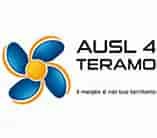 DIPARTIMENTO DEI SERVIZIDirettore: Dr.ssa GABRIELLA LUCIDI PRESSANTIU.O.C. RADIOLOGIA E RMNDirettore: Dr. PIETRO FILAURIU.O.S. Radiologia Vascolare e Interventistica Responsabile: Dr. EDOARDO G. PUGLIELLINota InformativaRIV-17Revisione 00Del 26/05/2023Pagina 1 di 4DIPARTIMENTO DEI SERVIZIDirettore: Dr.ssa GABRIELLA LUCIDI PRESSANTIU.O.C. RADIOLOGIA E RMNDirettore: Dr. PIETRO FILAURIU.O.S. Radiologia Vascolare e Interventistica Responsabile: Dr. EDOARDO G. PUGLIELLINota InformativaRIV-17Revisione 00Del 26/05/2023Pagina 2 di 4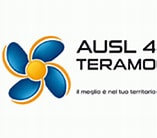 DIPARTIMENTO DEI SERVIZIDirettore: Dr.ssa GABRIELLA LUCIDI PRESSANTIU.O.C. RADIOLOGIA E RMNDirettore: Dr. PIETRO FILAURIU.O.S. Radiologia Vascolare e Interventistica Responsabile: Dr. EDOARDO G. PUGLIELLINota InformativaRIV-17Revisione 00Del 26/05/2023Pagina 3 di 4DIPARTIMENTO DEI SERVIZIDirettore: Dr.ssa GABRIELLA LUCIDI PRESSANTIU.O.C. RADIOLOGIA E RMNDirettore: Dr. PIETRO FILAURIU.O.S. Radiologia Vascolare e Interventistica Responsabile: Dr. EDOARDO G. PUGLIELLINota InformativaRIV-17Revisione 00Del 26/05/2023Pagina 4 di 4